БОУ г. Омска «Средняя общеобразовательная школа №160»Едиханова Д.Г учитель английского языка. Маркевич Е.А. учитель музыкиСергеева Э. Н. педагог дополнительного образования Внеклассное мероприятие для 5 кл. «Уроки Здоровья»Цель: Пропаганда здорового образа жизни. Формирование у детей навыков здорового образа жизни.Задачи:Обучающие: Закрепление знаний учащихся о правилах питания, необходимости соблюдения режима дня, негативном влиянии вредных привычек на организм, целесообразности занятий спортом.Развивающие: Развивать у детей потребность в соблюдении правил ЗОЖ. Развитие познавательных процессов, творческих        способностей, воображения, расширение кругозора, пополнение словарного запаса.Воспитательные: Воспитание дружеских отношений в классном коллективе, повышение самооценки подростков.Ожидаемый результат: занятие будет способствовать формированию у детей ценностного отношения к собственному здоровью.Предварительная работа или подготовка:1. Команды создаются еще при подготовке к мероприятию. Дети разбиваются на команды, в состав которых входят представители от каждого класса. Игроки придумывают заранее название, девиз и эмблемы своей команды. 2. Учащиеся готовят стихи, частушки, создают презентации по теме ЗОЖ.3. Рисуют плакаты «Мы за здоровый образ жизни!» Готовятся к защите.
4. Вместе с ними к мероприятию готовятся болельщики. Коллективная работа перед соревнованиями очень важна: дети почувствуют поддержку друг друга. Они готовят плакаты с высказываниями в поддержку своих команд. Место проведения: Актовый зал школы.Оборудования и инвентарь: Тематические плакаты о спорте и здоровье, музыкальная аппаратура, интерактивная доска, компьютерная презентация, ноутбук.Участники турнира: команды, ведущие, Незнайка, Гигиена, болельщики, жюри. Музыкальное сопровождение: Минусовка Частушки, физминутка, танец «АТАС», Песня «Это не модно».Награждение: Вручение грамот и призов командам, вручение аттестата Незнайки.Ход мероприятияВедущий.Приветствуем всех, кто время нашёл
И в школу здоровья учиться пришёл! Пусть дождик весенний стучит к нам в окно,
Но в зале у нас и тепло, и светло!Всегда мы здоровы, с зарядкой дружны,
Нам спорт с физкультурой, как воздух нужны Здоровье своё сбережём с малых лет.
Оно нас избавит от болей и бед!Сейчас модно быть здоровым, сильным, тем более, что в Сочи в 2014 году состоится Олимпиада. Появляется Незнайка:  Что-что? Какая олимпиада? Я тоже хочу в Сочи!Ведущий:Здравствуй, Незнайка!  Мы с ребятами решили готовиться к олимпиаде. Для этого нужно пройти школу здоровья и получить аттестат. Ты готов?Незнайка: Ребята, а вы мне поможете, я ведь ничего не знаю!Ведущий: Ребята, поможем Незнайке?Дети: Поможем! В: Но сначала надо пройти собеседование и ответить на мои вопросы. Ребята, если Незнайка ответит неправильно, поправляйте его.Согласны ли вы, что зарядка – это источник бодрости и здоровья? (Да.)Верно ли, что жвачка сохраняет зубы? (Нет.)Верно ли, что кактусы поглощают излучение от компьютера? (Нет.)Правда ли, что бананы поднимают настроение? (Да.)Верно ли, что морковь замедляет процесс старения организма? (Да.)Отказаться от курения легко? (Нет.)Правда ли, что молоко полезней йогурта? (Нет.)Взрослые чаще, чем дети, ломают ногти? (Да.)Правда ли, что недостаток солнца вызывает депрессию? (Да.)Правда ли, что летом можно запастись витаминами на целый год? (Нет.)Правда ли, что каждый день нужно выпивать два стакана молока? (Да.)Правда ли, что детям до 15 лет нельзя заниматься легкой атлетикой? (Да.)Правда ли, что ребенку достаточно спать 8 часов? (Нет.)Прошу всех встать. Подровняйте носочки, сцепите руки за спиной, присядьте несколько раз. Как можно назвать то, что мы сейчас с вами делаем. Правильно! Разминка, зарядка. Она способствует укреплению здоровья или нет? (Да.)В: Ну что, принимаем Незнайку в нашу школу?Дети: Принимаем!В: Итак, начинаем первый урок, урок гигиены!Гигиена:       Добрый день! Я – чистота.      С вами быть хочу всегда.      Сначала познакомлюсь с вами,      Чтобы стали мы друзьями.      Я пришла вас научить,      Как здоровье сохранить.      Мой совет совсем несложный,      С грязью будьте осторожны.А сейчас ответьте на мои вопросы. (Незнайка отвечает на вопросы вместе с детьми, но неправильно.)Вопрос № 1Что такое личная гигиена?Правильный ответ. Личная гигиена – это уход за своим телом, содержание его в чистоте.Вопрос № 2Почему необходимо мыть руки перед едой?Правильный ответ. На грязных руках содержится большое количество микробов, которые, попадая с пищей в рот, могут вызвать заболевание.Вопрос № 3Зачем надо коротко стричь ногти?Правильный ответ. Под ногтями собираются грязь и микробы – возбудители заразных болезней.Вопрос № 4Сколько раз в день необходимо умываться?Правильный ответ. Умываться необходимо два раза в день – утром после сна и вечером перед сном.Вопрос № 5Как часто нужно мыть все тело и голову?Правильный ответ. Все тело и голову необходимо тщательно мыть мылом и мочалкой не реже одного раза в неделю.Вопрос № 6Как часто нужно мыть руки?Правильный ответ. Руки нужно мыть несколько раз в день – перед едой, после посещения туалета, придя с улицы, после общения с животными, то есть после любого загрязнения.Вопрос № 7Как часто нужно стричь ногти на руках и ногах?Правильный ответ. Ногти на руках необходимо стричь один раз в неделю, на ногах – один раз в две недели.Гигиена: Молодцы, ребята! Что же такое личная гигиена? (слайд 2)А сейчас давайте вспомним о наших друзьях, которые помогают нам быть чистюлями. (слайд 3, слайд 4)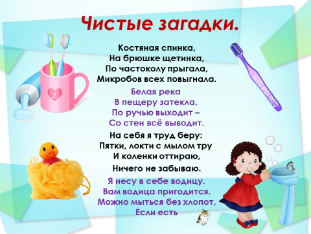 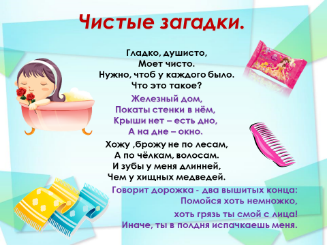 Гигиена: Молодцы! И в завершении моего урока - Советы от Пилюлькина. (слайд 5)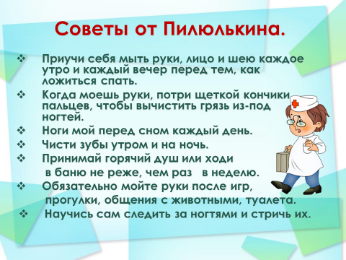 Гигиена уходит.В: Итак, первый урок закончился.Н: А давайте не будем делать перемену: очень хочется узнать еще что-нибудь полезное!В: Хорошо! 2 урок – математика. Расшифруйте пословицу о здоровье. (слайд 6)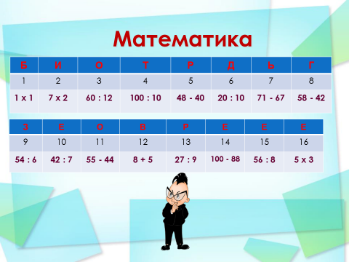 В: Отлично справились с заданием! Можно приступать к следующему уроку. Урок Литературы. Необходимо соотнести начало и окончание пословиц о здоровье. (слайд 7)От хорошего сна … молодеешь.Сон – лучшее … лекарство.Выспался – будто вновь … родился.Всякая болезнь идет.......... к сердцу.Баня всякого .........лечит.В здоровом теле - ..............здоровый дух.Кто не болел, тот здоровью ................цены не знает.Где здоровье, там и .................красота.Если хочешь быть здоров - .....................закаляйся.Болен - лечись, а здоров - ..................берегись.Кушай лук от ............ семи недуг.Курить - здоровью ............ вредить.Н: А у меня есть кроссворд о здоровье, мне малышки велели разгадать. Поможете, ребята? (Сетку кроссворда раздать детям, задания – на слайде 8,9,10.)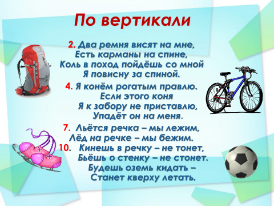 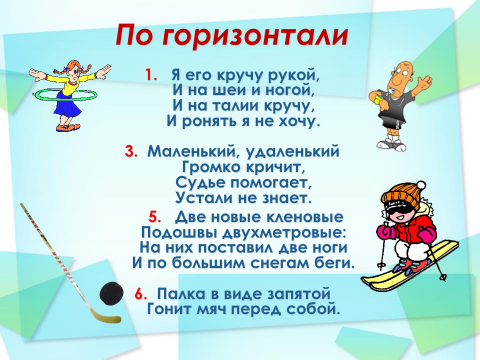 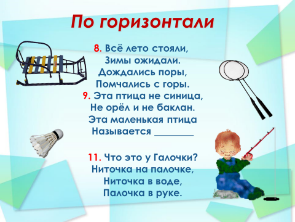 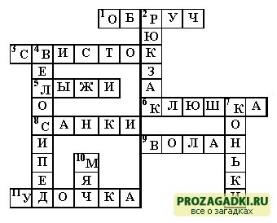 Н: Спасибо, ребята, выручили!В: Теперь можно и отдохнуть!Физкультминутка.В: Следующий урок технология. (слайд 11)Н: Это еще что за урок? Чему меня здесь могут научить?В: Сегодня мы поговорим о правильном питании. О том, что питание влияет на рост и деятельность различных органов и систем, хорошо знает каждый из вас. Мы сейчас проверим, умеете ли вы питаться с пользой для здоровья. (слайды 12,13,14,15.)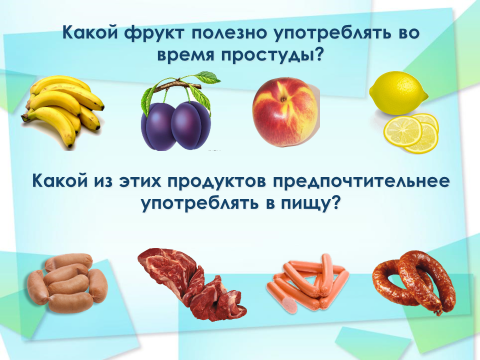 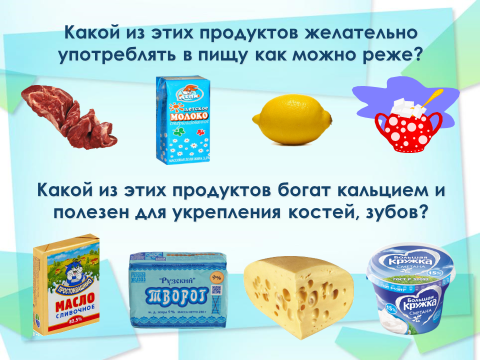 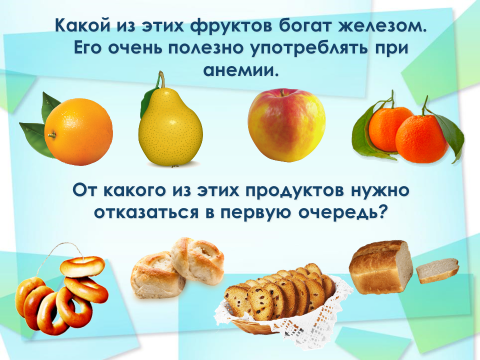 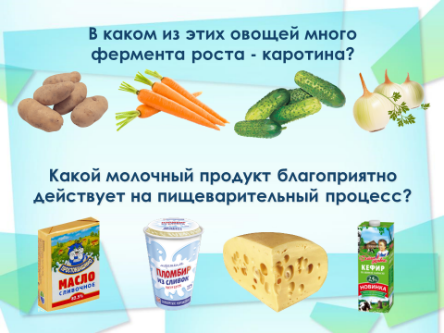 Какой фрукт полезно употреблять во время простуды. (1 – слива, 2 – лимон, 3 – яблоко, 4 – банан)Какой из этих продуктов предпочтительнее употреблять в пищу? (1 – сардельки, 2 – колбаса, 3 – мясо, 4 – сосиски)Какой из этих продуктов желательно употреблять в пищу как можно реже? (1 – мясо, 2 – лимон, 3 – молоко, 4 – сахар)Как называются эти продукты? Какой из этих продуктов богат кальцием и полезен для укрепления костей, зубов? (1 – масло, 2 – сыр, 3 – сметана, 4 – творог)Какой из этих фруктов богат железом. Его очень полезно употреблять при анемии.  (1 – апельсин, 2 – груша, 3 – яблоко, 4 – мандарин)От какого из этих продуктов нужно отказаться в первую очередь? (1 – булочка, 2 – баранки, 3 – сухари, 4 – хлеб)В каком из этих овощей много фермента роста - каротина? (1 – лук, 2 – картофель, 3 – огурец, 4 – морковь)Какой молочный продукт благоприятно действует на пищеварительный процесс? (1 – сыр, 2 – кефир, 3 – мороженое, 4 – сливочное масло)(Входят 4 «витамина»)Н: А это еще кто? А мы вас сейчас узнаем!Витамины:В: Отлично! Витамины знаете, питаетесь правильно! Следующий урок ИЗО!Н: Ура, будем рисовать! Я умею, меня учили!В: Незнайка, ребята уже все нарисовали! И сейчас они свои плакаты по рекламе Здорового Образа Жизни нам представят.Защита плакатов. Н: Спасибо, ребята, я теперь точно буду вести только здоровый образ жизни!В: Ну а теперь, Незнайка, твой самый любимый предмет - музыка! Ребята подготовили веселые частушки! ЧастушкиВ: Здорово! А теперь урок физической культуры.
Незнайка: А я знаю стихотворение про физкультуру, можно расскажу?«Спортивный городок».Со здоровьем дружен спорт.
Стадион, бассейны, корт,Зал, каток - везде вам рады.
За старание в наградуБудут кубки и рекорды,
Станут мышцы ваши тверды.
Только помните: спортсмены 
Каждый день свой непременноНачинают с физзарядки.
Не играйте с дремой в прятки,Быстро сбросьте одеяло,
Встали – сна как небывало!В: Отлично, Незнайка! А теперь пришло время отгадать загадки о различных видах спорта. (слайды 16,17.)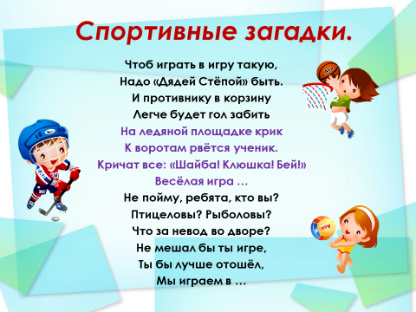 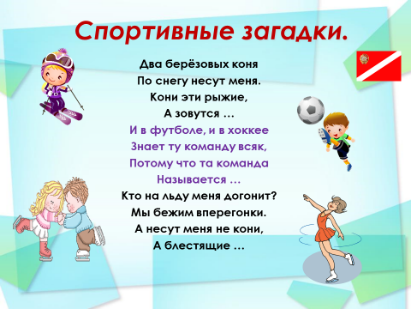 Спортивные загадки: В: Ребята из группы «Атас» приготовили спортивный танец! Танец группы «Атас».В: И, наконец, последний урок – информатика. Ребята подготовили презентации на злободневные темы.Н: Интересно, что же это за темы… Защита презентаций.«Режим Дня»  «Компьютер и Здоровье»  «Мобильные телефоны» Н: Спасибо большое, ребята! Я сегодня узнал много нового и полезного!В: Ребята, давайте еще раз повторим правила, которые помогают человеку вырасти здоровым, крепким, жизнерадостным, готовым к труду, учёбе и вообще к жизни, Правила Школы здоровья и красоты. (слайд 18).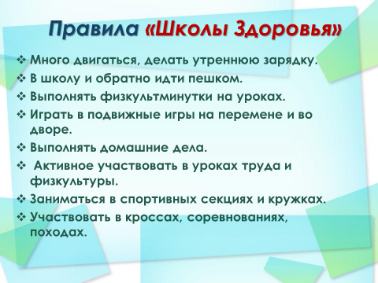 Много двигаться, делать утреннюю зарядку.В школу и обратно идти пешком.Выполнять физкультминутки на уроках.Играть в подвижные игры на перемене и во дворе.Выполнять домашние дела. Активное участвовать в уроках труда и физкультуры.Заниматься в спортивных секциях и кружках.Участвовать в кроссах, соревнованиях, походах.Список литературы и интернет-источников.http://www.vsezagadki.ru/2010/11/zagadki-pro-chistotu/http://vseposlovici.ru/2011/01/26/poslovicy-o-zdoroverusskie/http://vashechudo.ru/raznoe/zagadki/sportivnye-zagadki-dlja-detei-s-otvetami.htmlhttp://www.maaam.ru/detskijsad/chastushki-po-teme-zdorovyi-obraz-zhizni.htmlhttp://kladraz.ru/zagadki-dlja-detei/zagadki-pro-sport.htmlhttp://www.menobr.ru/materials/729/28853/1.Расскажу вам не тая,Как полезен я, друзья!Я в морковке, винограде,В масле, перце и салате,Съешь меня – и подрастёшь,Будешь ты во всем хорош!Помни истину простую:Лучше видит только тот,Кто жует морковь сыруюИли пьет арбузный сок!2.Рыба, хлеб, яйцо и сыр,Банан, курица, кефир,Дрожжи, курага, орехи-Вот для вас секрет успеха!И в горохе тоже я.Много пользы от меня!Очень важно спозаранкуСъесть за завтраком овсянку.Черный хлеб полезен нам-И не только по утрам.3.Землянику ты сорвешь –В ягодке меня найдешь.Я в смородине, в капусте,В яблоке живу и в лукеЯ в фасоли и картошке,В помидоре и горошке!От простуды и ангиныПомогают апельсины!Ну а лучше съесть лимон,Хоть и очень кислый он!4.Я – полезный витамин.Вам, друзья, необходим!Кто морскую рыбу ест,Тот силен, как Геркулес!Если рыбий жир полюбишь,Силачом тогда ты будешь!Есть в сметане и яйце,В масле, сыре, в молоке!Коля, Коля, не кури:Вредно для здоровья!Лучше пей ты каждый деньМолоко коровье.6. О зарядке скажем кратко,Хотя тема и важна.Физкультурная зарядкаУтром очень всем нужна.Ешьте овощи и фруктыПейте соки, молокоЧтобы были вы здоровыЧтобы жилось вам легко.7. Помни лозунг ты такой –Руки мой перед едой.Зубы щёткой лучше три,И снаружи, и внутри.Добрый день, весёлый часРады спеть сейчас для вас,Как здоровье сберегать,От болезней убегать.8. Чтобы в спорте побеждатьИ пятёрки получать,Для любой другой сноровкиНадо сильным быть и ловким.Сигареты нам не надо,Нам морковку подавай.Пиво пить не будем тоже,А споём мы вам о ЗОЖе.9. Рассказали мы, немного,Как здоровье сохранить.Мы желаем всем без стрессаДо каникул Вам дожить.Каши утром ешь почаще,Свежим воздухом дыши.Сквернословить позабудь ты,Дружбой верной дорожи.10. Мы частушки петь кончаем,Всем здоровья мы желаем,Пить, курить не начинать,Организм свой закалять.Чтоб играть в игру такую,Надо «Дядей Стёпой» быть.И противнику в корзину Легче будет гол забить (баскетбол) На ледяной площадке крикК воротам рвётся ученик.Кричат все: «Шайба! Клюшка! Бей!»Весёлая игра … (хоккей) Два берёзовых коня По снегу несут меня.Кони эти рыжие,А зовутся … (лыжами) - Не пойму, ребята, кто вы?Птицеловы? Рыболовы?Что за невод во дворе?- Не мешал бы ты игре,Ты бы лучше отошёл,Мы играем в … (волейбол) Кто на льду меня догонит?Мы бежим вперегонки.А несут меня не кони,А блестящие … И в футболе, и в хоккее Знает ту команду всяк,Потому что та командаНазывается … 